A New Type of Cord-Cutting: Snipping BroadbandThe finding comes in a new report from Ovum, a media and telecom research firm, which notes that several companies have seen more than one quarter of decline in broadband. It notes that most U.S. telecom providers have been losing landline or cable subscribers for years. But now that’s expanded to include broadband.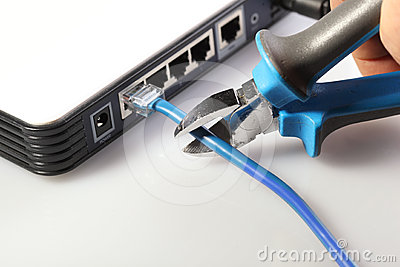 MediaLife 12.12.16http://www.medialifemagazine.com/new-type-cord-cutting-snipping-broadband/Image source:https://thumbs.dreamstime.com/x/cutting-internet-cable-24337943.jpg